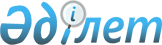 "Мемлекеттік монополияға жатқызылған сараптама қызметімен технологиялық байланысты қызмет түрлері тізбесін бекіту туралы" Қазақстан Республикасы Индустрия және инфрақұрылымдық даму министрінің 2021 жылғы 15 қыркүйектегі № 491 бұйрығына өзгерістер енгізу туралыҚазақстан Республикасы Индустрия және инфрақұрылымдық даму министрінің 2022 жылғы 23 мамырдағы № 278 бұйрығы. Қазақстан Республикасының Әділет министрлігінде 2022 жылғы 25 мамырда № 28218 болып тіркелді
      ЗҚАИ-ның ескертпесі!
      Бұйрық 01.07.2022 бастап қолданысқа енгізіледі.
      БҰЙЫРАМЫН:
      1. "Мемлекеттік монополияға жатқызылған сараптама қызметімен технологиялық байланысты қызмет түрлері тізбесін бекіту туралы" Қазақстан Республикасы Индустрия және инфрақұрылымдық даму министрінің 2021 жылғы 15 қыркүйектегі № 491 бұйрығына (Қазақстан Республикасының Әділет министрлігінде 2021 жылғы 20 қыркүйекте № 24433 болып тіркелді) мынадай өзгерістер енгізілсін:
      көрсетілген бұйрықпен бекітілген Мемлекеттік монополияға жатқызылған сараптама қызметімен технологиялық байланысты қызмет түрлері тізбесіне:
      кіріспе мынадай редакцияда жазылсын:
      "Қазақстан Республикасы Кәсіпкерлік кодексінің 193-бабының 9-тармағына және "Қазақстан Республикасындағы сәулет, қала құрылысы және құрылыс қызметі туралы" Қазақстан Республикасы Заңының 64-4-бабының 2-тармағына сәйкес БҰЙЫРАМЫН:".
      2. Қазақстан Республикасы Индустрия және инфрақұрылымдық даму министрлігінің Құрылыс және тұрғын үй-коммуналдық шаруашылық істері комитеті заңнамада белгіленген тәртіппен:
      1) осы бұйрықты Қазақстан Республикасы Әділет министрлігінде мемлекеттік тіркеуді;
      2) осы бұйрықты Қазақстан Республикасы Индустрия және инфрақұрылымдық даму министрлігінің интернет-ресурсында орналастыруды қамтамасыз етсін.
      3. Осы бұйрықтың орындалуын бақылау жетекшілік ететін Қазақстан Республикасының Индустрия және инфрақұрылымдық даму вице-министріне жүктелсін.
      4. Осы бұйрық 2022 жыл 1 шілдеден бастап қолданысқа енгізіледі және ресми жариялануға тиіс. 
					© 2012. Қазақстан Республикасы Әділет министрлігінің «Қазақстан Республикасының Заңнама және құқықтық ақпарат институты» ШЖҚ РМК
				
                  Қазақстан Республикасының             Индустрия және инфрақұрылымдық             даму министрі

К. Ускенбаев

      "КЕЛІСІЛДІ"Қазақстан РеспубликасыныңБәсекелестікті қорғау және дамыту агенттігі
